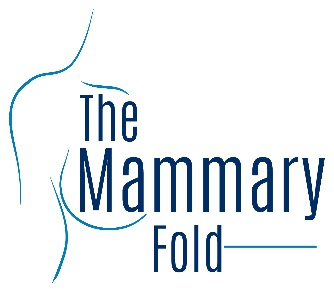 Application form for Regional Representatives of the Mammary FoldPlease complete this form and address it to themammaryfold.com with the subject ‘’Regional representative application’’.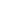 Name:				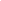 Email address: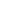 Grade:				Plastics trainee						General Surgery trainee		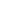 Hospital:			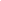 Deanery:			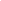 Previous organisational roles: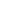 Ideas for regional collaborative events:Appointments will be for two years. Please complete and return by 26th October 2020. Thank you. Voting will begin in November 2020 and the successful applicants will be announced at the December Mammary Fold Webinar.